KENDRIYA HINDI SANSTHAN, AGRA(MINISTRY OF EDUCATION,DEPARTMENT OF HIGHER EDUCATION, LANGUAGE DIVISION)(Government of India, New Delhi)(TO BE FILLED IN DUPLICATE & CAPITAL LETTERS)1.	Full   Name  …………………………………..……………………………………….2.	Nationality   ………………………..….………………………………..........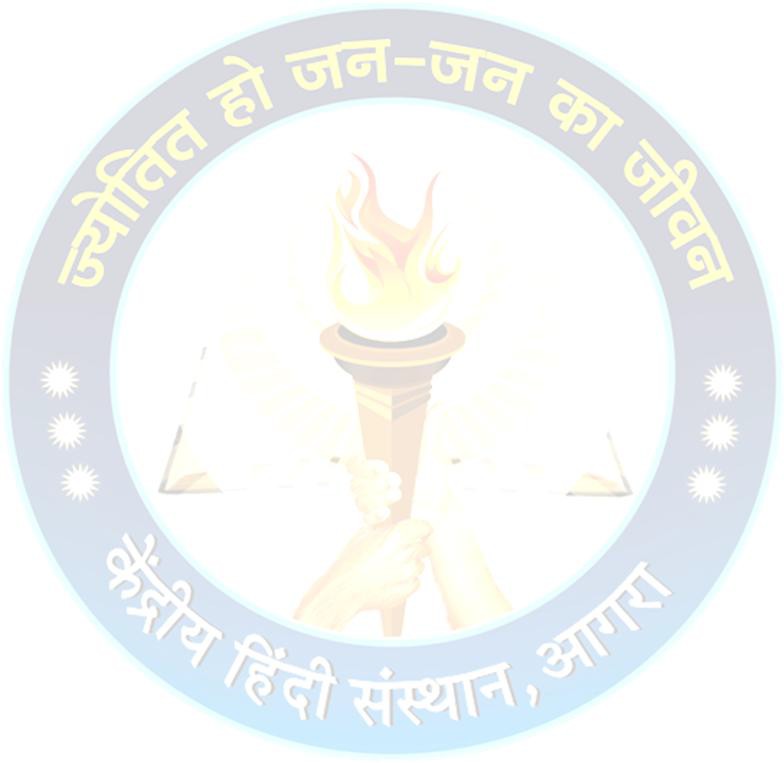 3.	Date of birth (In Christian Era) .……………...……………………………………….......4.      (a)  Father’s Name…………………………………………………………………(b)  Mother’s   Name …………………………………………………………………………5.	Husband’s/Wife’s name…………………………………………………………………6.	Present   Address   ……………………………………………………………………....7.	Permanent   Address  …………………………………………………………………......8.	E-mail    ……………………………………..…………………………………..............9.	Phone/Mobile   ……………………………………………………………………….....10.	Passport   number  .....…………………………………………………....(a)  Date  of issue  of Passport...............................................................................................(b)  Place  of  issue  of Passport.............................................................................................(c)  Validity  of  Passport ........................................................................................................11.	Occupation …………………………………………………………………………....12.	Previous visits to India, if any ………………………………………………………....If yes, mention date and place of the visit…………………………………………………………………………………………….(Signature of Candidate)Date : ……………………….	Name : …………………………